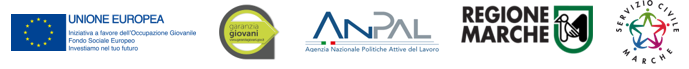 ALLEGATO 8 – REGISTRO FORMATIVOIl registro formativo, completo di firme e validato dall’Ente, dovrà essere caricato in Siform2 entro l’undicesimo mese. In assenza del registro o in presenza di un registro incompleto non si procederà alla liquidazione dell’ultima mensilità.Servizio Civile RegionaleREGISTRO FIRME FORMAZIONE          		  (denominazione e codice accreditamento)           		(Denominazione, codice sede e comune)FORMAZIONE GENERALE (30 ORE) – REGISTRO PRESENZEFORMAZIONE SPECIFICA (N._____ ORE) – REGISTRO PRESENZEConvalida dell’ente:Il/La sottoscritto/a ________________________________ in qualità di Responsabile della formazione/Responsabile dell’ente, consapevole di quanto previsto dagli artt. 75 e 76 del DPR n. 445/2000 in merito alla decadenza dai benefici concessi sulla base di dichiarazioni non veritiere, nonché alla responsabilità penale conseguente al rilascio di dichiarazioni mendaci e alla formazione e uso di atti falsi, sotto la propria responsabilità, CONFERMA QUANTO SOPRA DICHIARATO DALL’OPERATORE VOLONTARIO. 						firma del Responsabile della formazione o del Responsabile dell’ente 	_______________________________ (2)Note alla compilazione:Riportare il nominativo del formatore responsabile del modulo come riportato nel progetto d’intervento approvato. Eventuali modifiche vanno comunicate all’ufficio Regionale via PEC. In caso di formazione erogata attraverso FAD, nella colonna “data” dovrà essere riportata la data di conclusione del corso, nelle colonne “firma entrata”, “firma uscita” e “formatore” andrà riportata la specifica “FAD”. In caso di FAD le firme vengono sostituite dall’attestazione di fine percorso rilasciata dalla piattaforma che dovrà essere allegata;Al termine del percorso formativo, il registro formativo, completo in ogni sua parte, deve essere convalidato dal Responsabile della formazione (se presente) o dal Referente dell’ente ed infine caricato su SIFORM2.Operatore Volontario:Codice Fiscale:(Cognome – Nome)(Cognome – Nome)Codice Operatore Volontario:Titolo progetto:Ente ospitante:Sede operativa:DATAMODULO/ARGOMENTON.OREORARIO ENTRATAFIRMA ENTRATAORARIO USCITAFIRMA USCITAFORMATORE (1)Modulo 1: Presentazione dell’ente2Nota: inserire nominativo no firmaModulo 2: Il lavoro per progetti3Modulo 3: L’organizzazione del servizio civile e le sue figure2Modulo 4: Disciplina dei rapporti tra enti e volontari del servizio civile regionale2Modulo 5: Comunicazione interpersonale e gestione dei conflitti6Modulo 6: Dall’obiezione di coscienza al servizio civile3Modulo 7: La formazione civica4Modulo 8: Le forme di cittadinanza4Modulo 9: La protezione civile4DATAMODULO/ARGOMENTON.OREORARIO ENTRATAFIRMA ENTRATAORARIO USCITAFIRMA USCITAFORMATORE (1)Modulo 0 - Formazione e informazione sui rischi4Nota: inserire nominativo no firmaModulo 1: Presentazione del progetto/intervento3Modulo 2: Normativa di riferimento2Modulo 3: Formazione sul campo, gruppi di miglioramento15Modulo 4: Modulo 5:…